МУНИЦИПАЛЬНОЕ БЮДЖЕТНОЕ ОБЩЕОБРАЗОВАТЕЛЬНОЕ УЧРЕЖДЕНИЕ КОМБАЙНОВСКАЯ ОСНОВНАЯ ОБЩЕОБРАЗОВАТЕЛЬНАЯ ШКОЛА ИМЕНИ ВОИНА-АФГАНЦА АЛЕКСЕЯ ДЕМЯНИКАПРИКАЗ28 августа 2023г.                                     № 102                                                   с. РясноеО создании рабочей группы по разработкелокальных актов по антикоррупционной деятельностиМБОУ Комбайновской оош им.воина-афганца А.Демяника.В целях  приведения документации МБОУ Комбайновской оош им.воина-афганца А.Демяника в соответствие с законодательством, с учетом изменений и дополненийПРИКАЗЫВАЮ:Создать  рабочую группу по подготовке локальных актов (Положений) по антикоррупционной деятельности в новой редакции  в муниципальном бюджетном общеобразовательном учреждении Комбайновской основной общеобразовательной школе имени воина-афганца Алексея Демяника в следующем составе:Руководитель рабочей группы – заместитель директора по УВР Гапоненко Елена Юрьевна, члены рабочей группы: председатель профсоюзной организации Московская Алина Александровна; специалист по кадрам Демяник Елена Анатольевна;заведующий хозяйством Котлярова Юлия Ивановна.Рассмотреть и представить на рассмотрение директору  МБОУ Комбайновской оош им. воина-афганца А. Демяника проекты локальных актов (Положений) в новой редакции до 01.09.2023 г.Контроль за исполнением приказа оставляю за собой.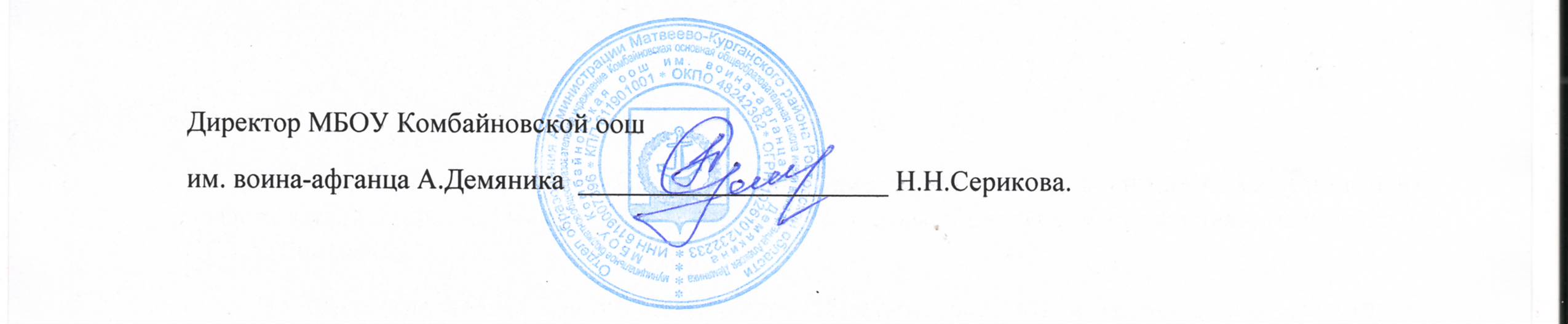 